Texture Scavenger HuntTry to find natural items with these colours – tick the colours off when you find themlight green 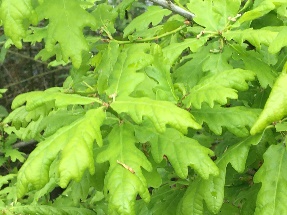 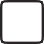 dark green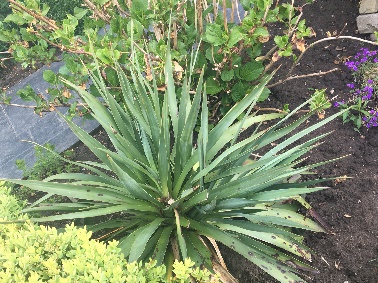 yellow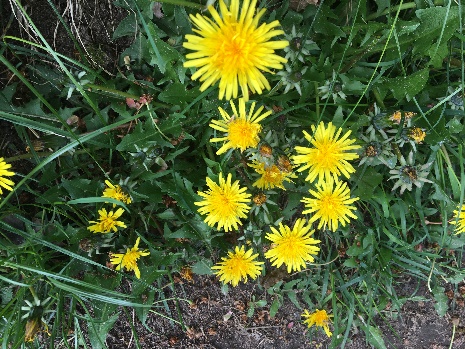      dark brown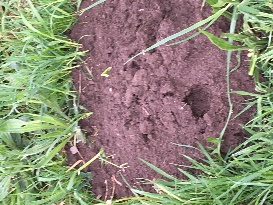 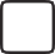    light brown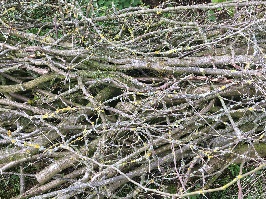 purple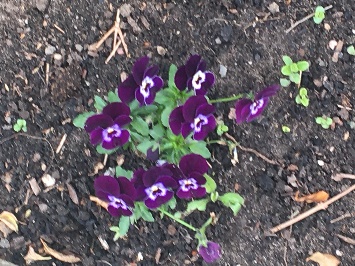 white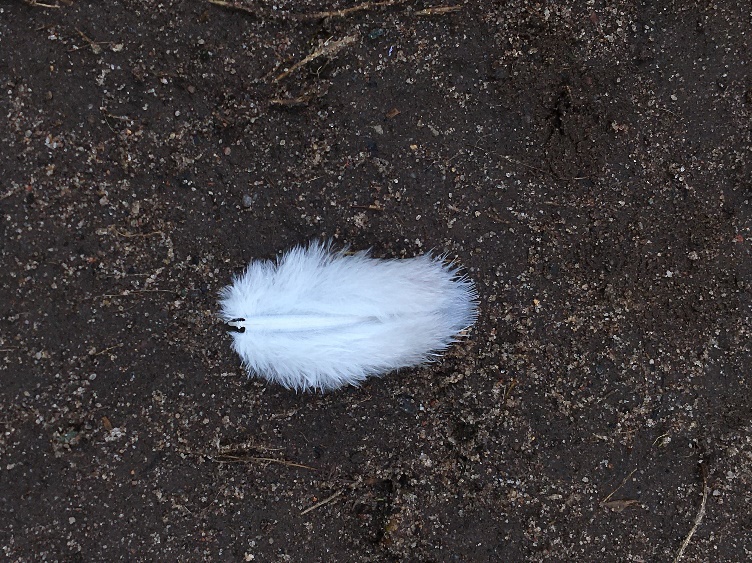 orange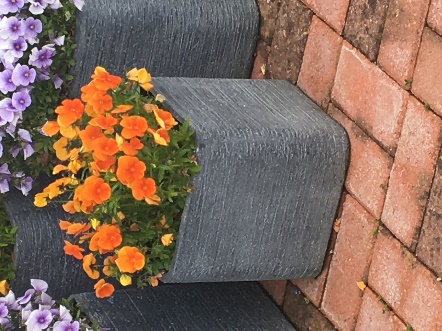 light grey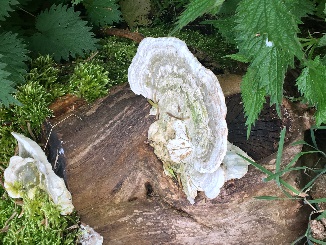 dark grey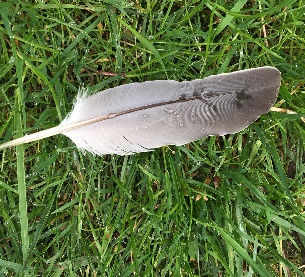 red 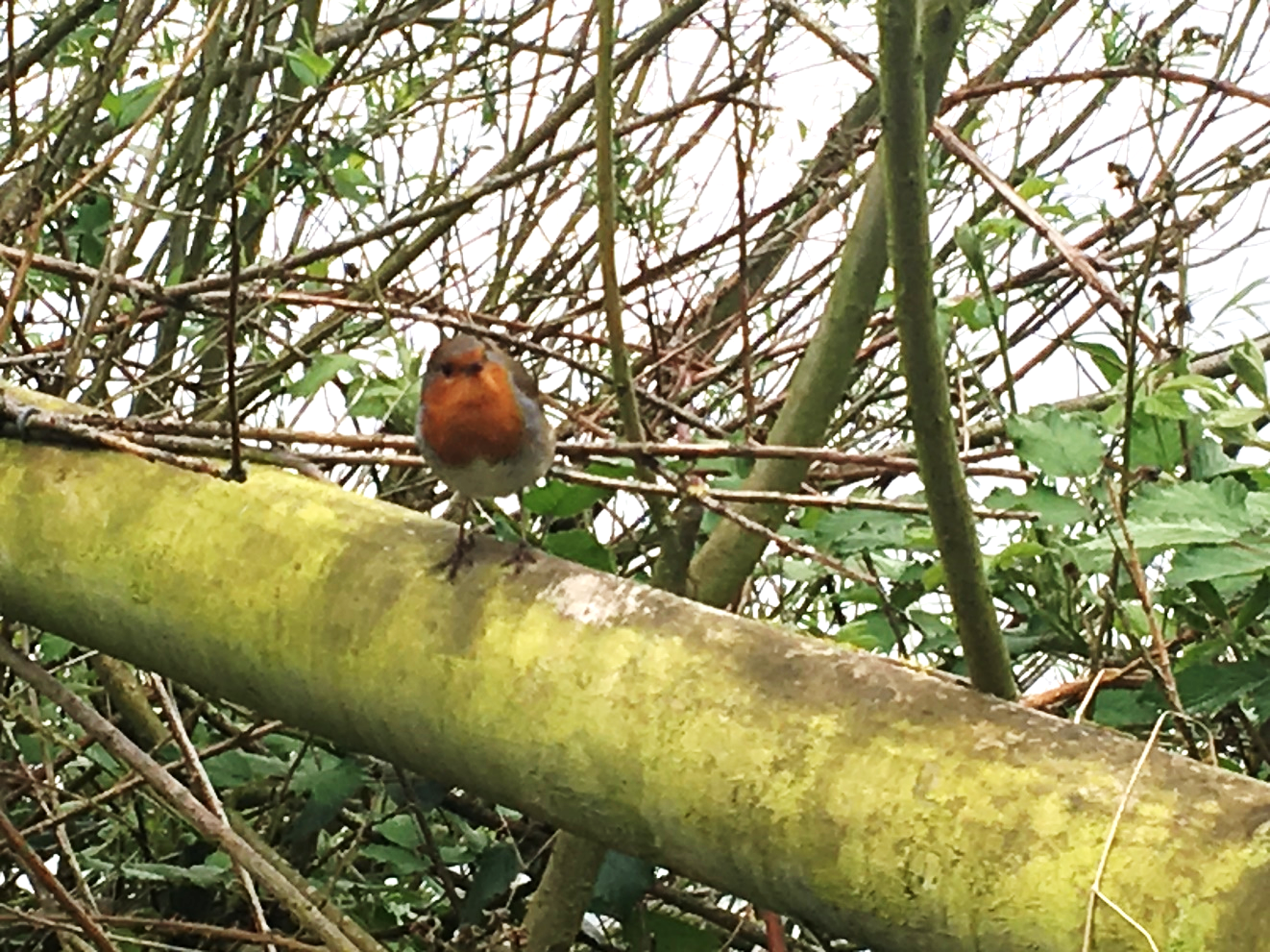 black 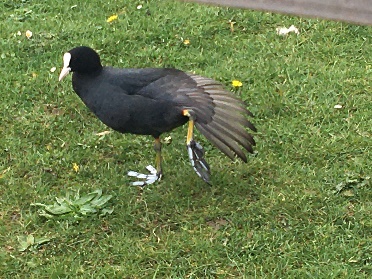 light pink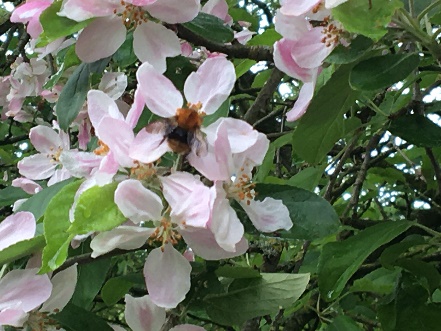 dark pink 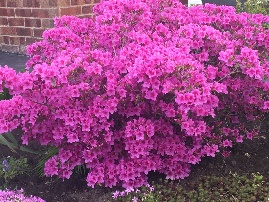 blue 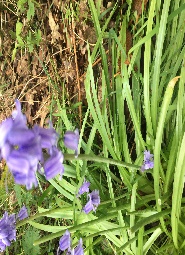 